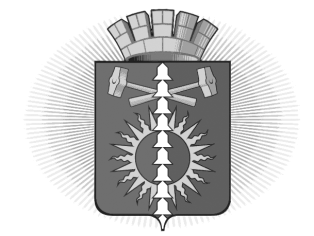 АДМИНИСТРАЦИЯ ГОРОДСКОГО ОКРУГА   ВЕРХНИЙ   ТАГИЛФинансовый отдел администрации городского округа Верхний Тагил__________________________РАСПОРЯЖЕНИЕ___________________________«22»  декабря   2015 г.   №  72город Верхний Тагил Об утверждении Плана проведения плановых проверок соблюдения заказчиками городского округа Верхний Тагил требований Федерального закона от 05.04.2013 № 44 – ФЗ «О контрактной системе в сфере закупок, товаров, услуг для обеспечения государственных и муниципальных нужд» на 1 полугодие 2016 года          В соответствии с Бюджетным кодексом Российской Федерации, на основании Федерального закона от 05 апреля 2013 года № 44-ФЗ «О контрактной системе в сфере закупок товаров, работ, услуг для обеспечения государственных и муниципальных нужд», Постановления Администрации городского округа Верхний Тагил  от 30.12.2013 № 76 «Об утверждении Порядка планирования, осуществления закупок и контроля в сфере закупок товаров, работ, услуг для обеспечения муниципальных нужд в городском округе Верхний Тагил», Распоряжения Финансового отдела администрации городского округа верхний Тагил от 27 ноября 2014 года № 48 «Об утверждении Административного регламента исполнения Финансовым отделом администрации городского округа Верхний Тагил  муниципальной функции по осуществлению контроля в сфере закупок товаров, работ, услуг путем проведения плановых и внеплановых проверок» руководствуясь Положением о Финансовом отделе администрации городского  округа Верхний Тагил ПРИКАЗЫВАЮ: 1. Утвердить План проведения плановых проверок соблюдения заказчиками городского округа Верхний Тагил требований Федерального закона от 05.04.2013 № 44 – ФЗ «О контрактной системе в сфере закупок, товаров, услуг для обеспечения государственных и муниципальных нужд» на 1 полугодие 2016 года.2. Разместить настоящий распоряжение  на официальном сайте городского округа Верхний Тагил  (www.go-vtagil.ru).3. Контроль за выполнением настоящего Распоряжения оставляю за собой.Начальник финансового отделаадминистрации						    И.А.НиколаеваСогласовано:                                                                                                                              Утвержден                                                   И.о. Главы городского округа Верхний Тагил                                                                       распоряжением   Финансового отдела                                                                              ________________ Ю.В.Прокошин                                                                                         городского округа Верхний Тагил                                                                            «22» декабря  2015г.                                                                                                                  проведения плановых проверок соблюдения                                                                                                                                         заказчиками городского округа Верхний Тагил                                                                                                                                             требований Федерального закона от 05.04.2013 № 44-                                                 ФЗ «О контрактной системе в сфере закупок, товаров,                                                                                                                                 услуг для обеспечения государственных и                                                                                                                                        муниципальных нужд» на 1 полугодие 2016г.                                                                                                        от «22» декабря 2015г. № 72ПЛАНпроведения проверок  соблюдения заказчиками городского округа Верхний Тагил требований Федерального закона от 05.04.2013 № 44 – ФЗ «О контрактной системе в сфере закупок, товаров, услуг для обеспечения государственных и муниципальных нужд» на 1 полугодие 2016 года Уполномоченный орган по осуществлению контроля в сфере закупок: Финансовый отдел администрации городского округа верхний Тагил.№ Наименование субъекта проверкиИННсубъекта проверкиАдрес местонахождения субъекта проверкиЦель проверкиОснования проведения проверкиМесяц проведения проверки1Муниципальное казенное учреждение "Управление культуры, спорта и молодежной политики городского округа Верхний Тагил"6682007335624162, Свердловская область, г.Верхний Тагил, ул. Маяковского, д. 2аПредупреждение и выявление нарушений законодательства Российской Федерации о контрактной системе в сфере закупокПроверка ранее не проводиласьянварь2Муниципальное бюджетное дошкольное образовательное учреждение - детский сад №226616005920624162, Свердловская область, г.Верхний Тагил, ул.Ленина,д.112,114Предупреждение и выявление нарушений законодательства Российской Федерации о контрактной системе в сфере закупокПроверка ранее не проводиласьмарт3Муниципальное казенное учреждение "Управление образования городского округа Верхний Тагил"6682007342624162,  Свердловская область, г. Верхний Тагил, ул. Маяковского, д. 17аПредупреждение и выявление нарушений законодательства Российской Федерации о контрактной системе в сфере закупокПроверка ранее не проводиласьмай